Estudio de las funciones elementales trabajando con GeogebraEjercicio 1. Representando rectas y estudiándolasRepresenta con Geogebra (https://www.geogebra.org/calculator ) la fórmula y = 3x-2  e incluye una captura de pantalla a continuación.Completa la siguiente tabla mirando la captura que has incluido:Ejercicio 2. Representando rectas y estudiándolasRepresenta con Geogebra (https://www.geogebra.org/calculator ) la fórmula y = -2x-1  e incluye una captura de pantalla a continuación.Completa la siguiente tabla mirando la captura que has incluido:Ejercicio 3. Representando y estudiando otras funcionesRepresenta con Geogebra (https://www.geogebra.org/calculator) la fórmula y = x2-5x+6  e incluye una captura de pantalla a continuación.Completa la siguiente tabla mirando la captura que has incluido:Ejercicio 4. Representando y estudiando otras funcionesRepresenta con Geogebra  (https://www.geogebra.org/calculator) la fórmula y =- x2+2x-1  e incluye una captura de pantalla a continuación.Completa la siguiente tabla mirando la captura que has incluido:Ejercicio 5. Representando y estudiando otras funcionesRepresenta con Geogebra (https://www.geogebra.org/calculator)  la fórmula y = e incluye una captura de pantalla a continuación.Completa la siguiente tabla mirando la captura que has incluido:Ejercicio 6. Tablas de valoresTeniendo en cuenta que 2 paquetes de pelotas de Padel  cuestan 9€. a) Completa la siguiente tabla de valores:b) Representa dichos puntos con el programa Geogebra (https://www.geogebra.org/calculator) e incluye una captura de pantalla a continuación.c)  Si unieras los puntos, ¿Qué tipo de función obtendrías?. d) Saca la fórmula que relaciona el número de paquetes con su precio. (Pista: sustituir 2 puntos de la tabla de valores en la fórmula y=mx+n y resolver el sistema que se obtiene)e) Una vez que hayas obtenido la fórmula, represéntala en Geogebra y comprueba que pasa por los puntos que habías dibujado. Incluye a continuación una captura de pantalla de dicha representación.Ejercicio 7. Inventando un problemaInventa un problema similar al ejercicio 1 y completa a continuación la siguiente tabla de valores:
Representa dichos puntos con Geogebra e incluye una captura de pantalla a continuación.Ejercicio 8. Representando rectas y estudiándolasDada la recta y=2x+1a) Completa la siguiente tabla de valoresb) Representa dichos puntos y dicha fórmula con Geogebra e incluye una captura de pantalla a continuación. 
Ejercicio 9. Representando rectas y estudiándolasDada la recta y=-x+3a) Completa la siguiente tabla de valoresb) Representa dichos puntos y dicha fórmula con Geogebra e incluye una captura de pantalla a continuación.Ejercicio 10. Estudiando funciones linealesRepresenta este grupo de funciones con Geogebra: a) Incluye a continuación una captura de pantalla en la que aparezcan representadas. ¿Qué puedes decir respecto a su pendiente que tengan todas en común?Representa este grupo de funciones con Geogebra: b) Incluye a continuación una captura de pantalla en la que aparezcan representadas. ¿Qué puedes decir respecto a su pendiente que tengan todas en común?Ejercicio 11. Identificando y representando rectasObtén el siguiente dibujo con Geogebra e incluye una captura de pantalla en la que se vean las ecuaciones de las rectas.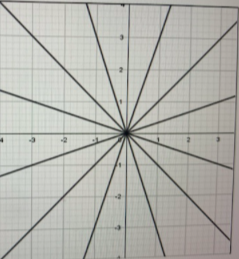 Captura de pantalla:Ejercicio 12. Representando rectas y estudiándolasCalcula la fórmula de la función que pasa por los puntos A(1,1) y B(3,4). Una vez que la hayas calculado represéntala con Geogebra e incluye una captura de pantalla a continuación.Ejercicio 13. Representando rectas y estudiándolasCalcula la fórmula de la función que pasa por los puntos A(-2,0) y B(3,2). Una vez que la hayas calculado represéntala con Geogebra e incluye una captura de pantalla a continuación.Ejercicio 14. Representando y estudiando otras funcionesDadas las funciones:y= 2x-3y=x2-1y=Estudia que les pasa a las funciones si cambias la “x” por “x+1” , “x+3” y “x-2”. Incluye una captura de pantalla de cada una de ellas tras hacer los cambios y representarla en Geogebra. Explica que conclusiones sacas de las 3 capturas de pantalla.Nombre :¿Cuál es el dominio de la función?¿Y el recorrido?¿Cuáles son los puntos de corte?¿En qué intervalos crece y en cuales decrece?¿Hay algún máximo o un mínimo relativo?¿En qué punto?¿Es una función continua?¿Cuál es el dominio de la función?¿Y el recorrido?¿Cuáles son los puntos de corte?¿En qué intervalos crece y en cuales decrece?¿Hay algún máximo o un mínimo relativo?¿En qué punto?¿Es una función continua?¿Cuál es el dominio de la función?¿Y el recorrido?¿Cuál es su vértice?¿Cuáles son los puntos de corte?¿En qué intervalos crece y en cuales decrece?¿Hay algún máximo o un mínimo relativo?¿En qué punto?¿Es una función continua?¿Cuál es el dominio de la función?¿Y el recorrido?¿Cuál es su vértice?¿Cuáles son los puntos de corte?¿En qué intervalos crece y en cuales decrece?¿Hay algún máximo o un mínimo relativo?¿En qué punto?¿Es una función continua?¿Cuál es el dominio de la función?¿Y el recorrido?¿Cuál es su vértice?¿Cuáles son los puntos de corte?¿En qué intervalos crece y en cuales decrece?¿Hay algún máximo o un mínimo relativo?¿En qué punto?¿Es una función continua?Nº Paquetes de pelotas1257Precio918Valores XValores YValores X-2-1012Valores YValores X-2-1012Valores Yy=2x+1y=3x-3y=x+2y=-2x+1y=-x-1y=-4x+2